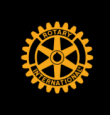 FAYETTEVILLE ROTARY FOUNDATIONBOARD OF DIRECTORS MEETINGApril 21, 2022Attendance:Absent: Todd Jenkins, Richard Roberts, Claudia VilatoCall to Order					President Erica EstesMarch meeting minutes – Approved Foundation Financial Report by Rotarian Madeline Taylor – Approved Old Business					All Board MembersAnnual Fund-Share for Ukraine – we put this in our Foundation meeting last time. This is being advertised to members in meetings and in the newsletter. There’s no real way to track foundation giving to review for member matching. Even if you run a report, you’re going to pick up systematic giving that is not specifically for Ukraine. Suggestion to wrap up the project at the end of April – speaker next week is about Ukraine/Russia. Ask members to tell us if they’ve given to the foundation for this purpose. Jack Butt and Roger Cunningham confirmed as giving to the Foundation for this purpose. New Business						Scholarship funds are not invested – they are in a CD or money market account. Need to work on this and create some sort of true investment account. Could we potentially give it to the University to manage and monitor the fund? Adjourned: 11:33 am Erica EstesThad KellyJim Wood Emily Mizell David SagerMadeline Taylor (Zoom)Jill GibbsRandy Wilburn Ben Carter (Zoom)Howard BrillSloan ScrogginRoger Cunningham